Общеобразовательная автономная   некоммерческая организация«Гимназия имени Петра Первого»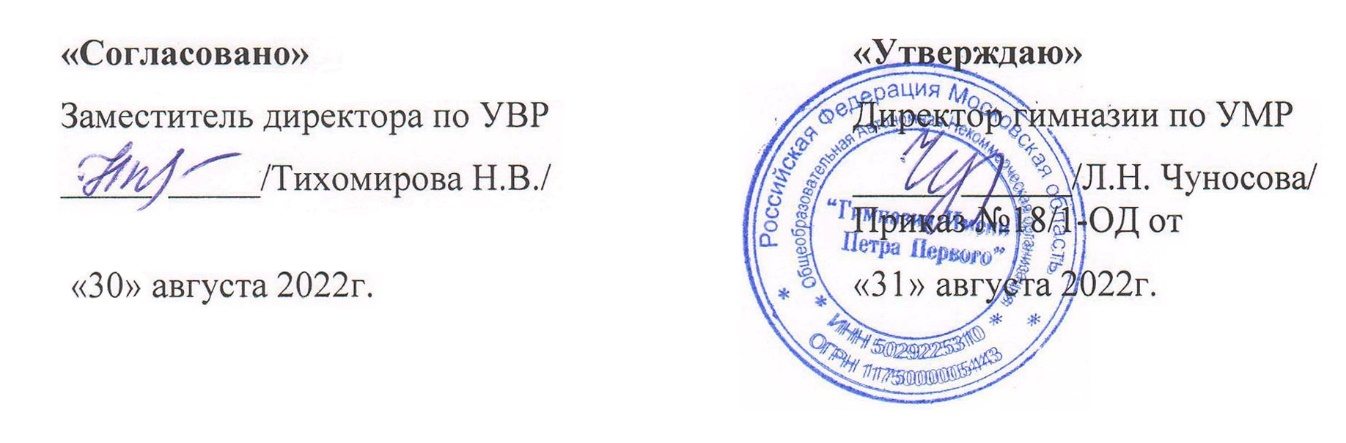 РАБОЧАЯ ПРОГРАММА                            учителя высшей квалификационной категорииМирошника Александра Николаевича по учебному предмету «Обществознание»в 6 классе2022 – 2023 учебный годПОЯСНИТЕЛЬНАЯ ЗАПИСКАРабочая программа по обществознанию разработана в соответствии со следующими нормативно-правовыми документами:Федеральный закон от 29 декабря 2012 года № 273 «Об образовании в Российской Федерации»;Постановление Главного государственного санитарного врача России от 24.11.2015 № 81 «О внесении изменений № 3 в СанПиН 2.4.2.2821-10 «Санитарно-эпидемиологические требования к условиям и организации обучения, содержания в общеобразовательных организациях»;Постановление Главного государственного санитарного врача Российской Федерации от 28.09.2020 «Об утверждении санитарных правил СП 2.4.3648-20 «Санитарно-эпидемиологические требования к организации воспитания и обучения, отдыха и оздоровления детей и молодежи»;Реестр примерных основных общеобразовательных программ Министерства Просвещения Российской Федерации;Приказ Министерства просвещения РФ от 31 мая 2021 г. № 287 «Об утверждении федерального государственного образовательного стандарта основного общего образования»;Приказ Минпросвещения России от 23 декабря 2020 года №766 «О внесении изменений в федеральный перечень учебников, допущенных к использованию при реализации имеющих государственную аккредитацию образовательных программ начального общего, основного общего, среднего общего образования»Приказ Минобрнауки России от 17.12.2010 № 1897 (ред. от 11.12.2020) «Об утверждении федерального государственного образовательного стандарта основного общего образования»;Основной образовательной программы основного общего образования ОАНО «Гимназия имени Петра Первого»;Учебный план ОАНО «Гимназия имени Петра Первого» на 2022 – 2023 учебный год;Авторская программа основного общего образования Боголюбова Л.Н., Городецкая Н.И., Иванова Л.Ф.  Обществознание. 6 класс. М.: АО «Издательство «Просвещение». 2020. – 159 с Рабочая программа составлена с учётом индивидуальных особенностей обучающихся класса.Данная рабочая программа по обществознанию для 6-х классов основной школы обеспечивает изучение курса Обществознание. Содержание программы соответствует требованиям к структуре, результатам усвоения основных общеобразовательных программ федерального государственного образовательного стандарта.ОБЩАЯ ХАРАКТЕРИСТИКА УЧЕБНОГО ПРЕДМЕТА Обществознание играет ведущую роль в выполнении школой функции интеграции молодёжи в современное общество: учебный предмет позволяет последовательно раскрывать учащимся подросткового возраста особенности современного общества, различные аспекты взаимодействия в современных условиях людей друг с другом, с основными институтами государства и гражданского общества, регулирующие эти взаимодействия социальные нормы. Изучение курса «Обществознание», включающего знания о российском обществе и направлениях его развития в современных условиях, об основах конституционного строя нашей страны, правах и обязанностях человека и гражданина, способствует воспитанию российской гражданской идентичности, готовности к служению Отечеству, приверженности национальным ценностям. Привлечение при изучении курса различных источников социальной информации, включая СМИ и Интернет, помогает школьникам освоить язык современной культурной, социально-экономической и политической коммуникации, вносит свой вклад в формирование метапредметных умений извлекать не обходимые сведения, осмысливать, преобразовывать и применять их.Изучение учебного курса «Обществознание» содействует вхождению обучающихся в мир культуры и общественных ценностей и в то же время открытию и утверждению собственного «Я», формированию способности к рефлексии, оценке своих возможностей и осознанию своего места в обществе.ЦЕЛИ ИЗУЧЕНИЯ УЧЕБНОГО ПРЕДМЕТА «ОБЩЕСТВОЗНАНИЕ» Изучение обществознания на уровне основного общего образования направлено на достижение следующих целей:1.Воспитание общероссийской идентичности, патриотизма, гражданственности, социальной ответственности, правового самосознания, толерантности, приверженности ценностям, закрепленным в Конституции Российской Федерации;2. Развитие личности на исключительно важном этапе ее социализации — в подростковом возрасте, повышению уровня ее духовно-нравственной, политической и правовой культуры, становлению социального поведения, основанного на уважении закона и правопорядка; углублению интереса к изучению социальных и гуманитарных дисциплин; формированию способности к личному самоопределению, самореализации, самоконтроля; повышению мотивации к высокопроизводительной, наукоемкой трудовой деятельности.Задачи предмета 1.Формирование у учащихся целостной картины общества, адекватной современному уровню знаний о нем и доступной по содержанию для школьников младшего и среднего подросткового возраста; освоению учащимися тех знаний об основных сферах человеческой деятельности и о социальных институтах, о формах регулирования общественных отношений, которые необходимы для взаимодействия с социальной средой и выполнения типичных социальных ролей человека и гражданина;2.Овладение учащимися умениями получать из разнообразных источников и критически осмысливать социальную информацию, систематизировать, анализировать полученные данные; освоению ими способов познавательной, коммуникативной, практической деятельности, необходимых для участия в жизни гражданского общества и правового государства;3. Формирование у учащихся опыта применения полученных знаний и умений для определения собственной позиции в общественной жизни; для решения типичных задач в области социальных отношений; для осуществления гражданской и общественной деятельности, развития межличностных отношений, включая отношения между людьми различных национальностей и вероисповеданий, а также в семейно-бытовой сфере; для соотнесения собственного поведения и поступков других людей с нравственными ценностями и нормами поведения, установленными законом; для содействия правовыми способами и средствами защите правопорядка в обществе.МЕСТО УЧЕБНОГО ПРЕДМЕТА В УЧЕБНОМ ПЛАНЕ Авторская программа рассчитана на 34 учебных часа в год из расчета 1 час в неделю. Рабочая программа соответствует учебному плану ОАНО «Гимназия имени Петра Первого» на 2022 – 2023 учебный год, по которому на изучение обществознания в 6 классе отводится 34 часа учебного времени (1 час в неделю).СОДЕРЖАНИЕ УЧЕБНОГО ПРЕДМЕТА ОБЩЕСТВОЗНАНИЕВводный урок (1 час). Что мы уже знаем и умеем. Чем мы будем заниматься в новом учебном году. Как добиваться успехов в работе в классе и дома.Глава I. Человек в социальном измерении (12 часов). Личность. Социальные параметры личности. Индивидуальность человека. Качества сильной личности. Познание человеком мира и самого себя. Самосознание и самооценка. Способности человека. Деятельность человека, её основные формы (труд, игра, учение). Мотивы деятельности. Связь между деятельностью и формированием личности. Знания и умения как условие успешной деятельности. Потребности человека — биологические, социальные, духовные. Индивидуальный характер потребностей. Люди с ограниченными возможностями и особыми потребностями. Духовный мир человека. Мысли и чувства. Привычка к труду. Проблема выбора профессии. Важность взаимопонимания и взаимопомощи.Глава II. Человек среди людей (10 часов.) Человек и ближайшее социальное окружение. Межличностные отношения. Роль чувств в отношениях между людьми. Сотрудничество и соперничество. Солидарность, лояльность, толерантность, взаимопонимание. Социальные группы (большие и малые). Человек в малой группе. Группы формальные и неформальные. Лидеры. Групповые нормы. Общение — форма отношения человека к окружающему миру. Цели общения. Средства общения. Стили общения. Особенности общения со сверстниками, старшими и младшими. Межличностные конфликты, причины их возникновения. Агрессивное поведение. Конструктивное разрешение конфликта. Как победить обиду и установить контакт.  Глава III. Нравственные основы жизни (8 часов). Человек славен добрыми делами. Доброе — значит хорошее. Мораль. Золотое правило морали. Учимся делать добро. Смелость. Страх — защитная реакция человека. Преодоление страха. Смелость и отвага. Противодействие злу. Человечность. Гуманизм — уважение и любовь к людям. Внимание к тем, кто нуждается в поддержке.Заключительные уроки (2 часа).Резерв (1 час).ПЛАНИРУЕМЫЕ РЕЗУЛЬТАТЫ ОСВОЕНИЯ ПРЕДМЕТА «ОБЩЕСТВОЗНАНИЕ» В 6 КЛАССЕ Личностными результатами выпускников основной школы, формируемыми при изучении содержания курса по обществознанию, являются:
• мотивированность и направленность на активное и созидательное участие в будущем в общественной и государственной жизни;
• заинтересованность не только в личном успехе, но и в развитии различных сторон жизни общества, в благополучии и процветании своей страны;
• ценностные ориентиры, основанные на идеях патриотизма, любви и уважения к Отечеству; на отношении к человеку, его правам и свободам как высшей ценности; на стремлении к укреплению исторически сложившегося государственного единства; на признании равноправия народов, единства разнообразных культур; на убежденности в важности для общества семьи и семейных традиций; на осознании необходимости поддержания гражданского мира и согласия и своей ответственности за судьбу страны перед нынешними и грядущими поколениями;Метапредметные результаты изучения обществознания выпускниками основной школы проявляются в:
• умении сознательно организовывать свою познавательную деятельность (от постановки цели до получения и оценки результата);
• умении объяснять явления и процессы социальной действительности с научных, социально-философских позиций; рассматривать их комплексно в контексте сложившихся реалий и возможных перспектив;• способности анализировать реальные социальные ситуации, выбирать адекватные способы деятельности и модели поведения в рамках реализуемых основных социальных ролей (производитель, потребитель и др.);• овладении различными видами публичных выступлений (высказывания, монолог, дискуссия) и следовании этическим нормам и правилам ведения диалога;• умении выполнять познавательные и практические задания, в том числе с использованием проектной деятельности на уроках и в доступной социальной практике, на:1) использование элементов причинно-следственного анализа;2) исследование несложных реальных связей и зависимостей;3) определение сущностных характеристик изучаемого объекта; выбор верных критериев для сравнения, сопоставления, оценки объектов;4) поиск и извлечение нужной информации по заданной теме в адаптированных источниках различного типа;5) перевод информации из одной знаковой системы в другую (из текста в таблицу, из аудиовизуального ряда в текст и др.), выбор знаковых систем адекватно познавательной и коммуникативной ситуации;6) объяснение изученных положений на конкретных примерах;7) оценку своих учебных достижений, поведения, черт своей личности с учетом мнения других людей, в том числе для корректировки собственного поведения в окружающей среде; выполнение в повседневной жизни этических и правовых норм, экологических требований;8) определение собственного отношения к явлениям современной жизни, формулирование своей точки зрения.Предметные результаты:Человек и его социальное окружение— осваивать и применять знания о социальных свойствах человека, формировании личности, деятельности человека и её видах, образовании, правах и обязанностях учащихся, общении и его правилах, особенностях взаимодействия человека с другими людьми;— характеризовать традиционные российские духовно-нравственные ценности на примерах семьи, семейных традиций; характеризовать основные потребности человека, показывать их индивидуальный характер; особенности личностного становления и социальной позиции людей с ограниченными возможностями здоровья; деятельность человека; образование и его значение для человека и общества;— приводить примеры деятельности людей, её различных мотивов и особенностей в современных условиях; малых групп,положения человека в группе; конфликтных ситуаций в малой группе и конструктивных разрешений конфликтов; проявлений лидерства, соперничества и сотрудничества людей в группах;— классифицировать по разным признакам виды деятельности человека, потребности людей;— сравнивать понятия «индивид», «индивидуальность», «личность»; свойства человека и животных; виды деятельности (игра, труд, учение);— устанавливать и объяснять взаимосвязи людей в малых группах; целей, способов и результатов деятельности, целей и средств общения;— использовать полученные знания для объяснения (устного и письменного) сущности общения как социального явления, познания человеком мира и самого себя как вида деятельности, роли непрерывного образования, значения личного социального опыта при осуществлении образовательной деятельности и общения в школе, семье, группе сверстников;— определять и аргументировать с опорой на обществоведческие знания и личный социальный опыт своё отношение к людям с ограниченными возможностями здоровья, к различным способам выражения личной индивидуальности, к различным формам неформального общения подростков;— решать познавательные и практические задачи, касающиеся прав и обязанностей учащегося; отражающие особенности отношений в семье, со сверстниками, старшими и младшими; — овладевать смысловым чтением текстов обществоведческой тематики, в том числе извлечений из Закона «Об образовании в Российской Федерации»; составлять на их основе план, преобразовывать текстовую информацию в таблицу, схему;— искать и извлекать информацию о связи поколений в нашем обществе, об особенностях подросткового возраста, о правах и обязанностях учащегося из разных адаптированных источников (в том числе учебных материалов) и публикаций СМИ с соблюдением правил информационной безопасности при работе в Интернете;— анализировать, обобщать, систематизировать, оценивать социальную информацию о человеке и его социальном окружении из адаптированных источников (в том числе учебных материалов) и публикаций в СМИ;— оценивать собственные поступки и поведение других людей в ходе общения, в ситуациях взаимодействия с людьми с ограниченными возможностями здоровья; оценивать своё отношение к учёбе как важному виду деятельности;— приобретать опыт использования полученных знаний в практической деятельности, в повседневной жизни для выстраивания отношений с представителями старших поколений, со сверстниками и младшими по возрасту, активного участия в жизни школы и класса;— приобретать опыт совместной деятельности, включая взаимодействие с людьми другой культуры, национальной и религиозной принадлежности на основе гуманистических ценностей, взаимопонимания между людьми разных культур.Общество, в котором мы живём— осваивать и применять знания об обществе и природе, положении человека в обществе; процессах и явлениях в экономической жизни общества; явлениях в политической жизни общества, о народах России, о государственной власти в Российской Федерации; культуре и духовной жизни; типах общества, глобальных проблемах;— характеризовать устройство общества, российское государство, высшие органы государственной власти в Российской Федерации, традиционные российские духовно-нравственные ценности, особенности информационного общества;— приводить примеры разного положения людей в обществе,видов экономической деятельности, глобальных проблем; — классифицировать социальные общности и группы;— сравнивать социальные общности и группы, положение в обществе различных людей; различные формы хозяйствования;— устанавливать взаимодействия общества и природы, человека и общества, деятельности основных участников экономики;— использовать полученные знания для объяснения (устного и письменного) влияния природы на общество и общества на природу сущности и взаимосвязей явлений, процессов социальной действительности;— определять и аргументировать с опорой на обществоведческие знания, факты общественной жизни и личный социальный опыт своё отношение к проблемам взаимодействия человека и природы, сохранению духовных ценностей российского народа;— решать познавательные и практические задачи (в том числе задачи, отражающие возможности юного гражданина внести свой вклад в решение экологической проблемы);— овладевать смысловым чтением текстов обществоведческой тематики, касающихся отношений человека и природы, устройства общественной жизни, основных сфер жизни общества;— извлекать информацию из разных источников о человеке и обществе, включая информацию о народах России;— анализировать, обобщать, систематизировать, оценивать социальную информацию, включая экономико-статистическую, из адаптированных источников (в том числе учебных материалов) и публикаций в СМИ; используя обществоведческие знания, формулировать выводы;— оценивать собственные поступки и поведение других людей с точки зрения их соответствия духовным традициям общества;— использовать полученные знания, включая основы финансовой грамотности, в практической деятельности, направленной на охрану природы; защиту прав потребителя (в том числе потребителя финансовых услуг), на соблюдение традиций общества, в котором мы живём;— осуществлять совместную деятельность, включая взаимодействие с людьми другой культуры, национальной и религиозной принадлежности на основе взаимопонимания между людьми разных культур; осознавать ценность культуры и традиций народов России.УЧЕБНО-ТЕМАТИЧЕСКОЕ ПЛАНИРОВАНИЕКАЛЕНДАРНО-ТЕМАТИЧЕСКОЕ ПЛАНИРОВАНИЕ ПО ПРЕДМЕТУ «ОБЩЕСТВОЗНАНИЕ» КРИТЕРИИ ОЦЕНИВАНИЯ ДОСТИЖЕНИЙ ОБУЧАЮЩИХСЯ 6 КЛАССА ПО ОБЩЕСТВОЗНАНИЮ                                          УЧЕБНО-МЕТОДИЧЕСКАЯ ЛИТЕРАТУРА И ОБЕСПЕЧЕНИЕ1.Боголюбов Л. Н., Виноградова Н. Ф., Городецкая Н. И. и др. Обществознание. Учебник. 6 класс. Под ред. Л. Н. Боголюбова, Л. Ф. Ивановой, М.: Просвещение. — 3-е изд. 2018. — 112с.2.Рабочая тетрадь по обществознанию. 6 класс: к учебнику под ред. Л.Н.Боголюбова, Л.Ф.Ивановой «Обществознание. 6 класс». ФГОС (к новому учебнику)/ А.С  Митькин – 13–е изд., переработанное и дополненное. – М.: Издательство «Экзамен» 2018. – 62, [2] c.: ил. (Серия «Учебно-методический комплект»)3.Школьный словарь по обществоведению. М., 2017.-127с.4.Учебник «Обществознание 6 класс» (автор Л.Н.Боголюбов, Н.И.Городецкая, Л.Ф.Иванова). - М.: Просвещение, 2017.-127с.Интернет-ресурсы: http://fcior.edu.ru     http://school-collection.edu.ru/   http://educom.ru/ № урокаНазвание разделов, темыКол-во часовВ том числе на:В том числе на:№ урокаНазвание разделов, темыКол-во часовуроки контрольные работы1Вводный урок112Тема 1. Человек в социальном измерении 121213Тема 2. Человек среди людей 101014Тема 3. Нравственные основы жизни 8815Заключительные уроки226Резерв11Всего:34343Даты  Даты  № урокаРаздел, тема,форма урокаВиды деятельности обучающихсяи информационное сопровождениеФормы контроляПримечание по планупо факту№ урокаРаздел, тема,форма урокаВиды деятельности обучающихсяи информационное сопровождениеФормы контроляПримечание 01.091Вводный урокИНМИндивид., анализ учебникаВодная лекция с элементами беседы.Стр. 4-608.092Человек – личностьИНМСоставление схемы, сравнит. таблицыРабота с таблицей и схемами§. 1, п.1-2, п. 3, закончить свой проект «Сильная личность – какая она?»15.093Человек – личность ИНМГрупповая работа. Участие в дискуссииИндив. работа по составлению сравнительной таблицы. Индив. форма:Составление схемы, выполнение заданий в РТИндивидуальный опрос§. 1, п.1-2, п. 3, сочинение «Сильная личность – какая она?»22.094Познай самого себя Комбинированный урокИнд. работы: выполнение заданий в РТ, составление схемы. Анализ фрагментов документов Творческая работа, составление таблицы.§ 2, п.1,2«В классе и дома»№№1,2,529.095Познай самого себя Комбинированный урокИнд. работы: выполнение заданий в РТ, составление сравнительной таблицы. Анализ фрагментов историч. документовГрупповой к.: решение творческих задач§2, п.1,2«В классе и дома»№1,2,513.106Человек и его деятельность Комбинированный урокГрупповая: анализ текста и иллюстраций учебника с.55-59.Индивидуальный опрос. Развивать навыки самостоятельной работы§3, п. 1, 2, вопросы «Проверим себя» № 1-520.107Человек и его деятельность Комбинированный урокГрупповая: Участие в беседе, дискуссии. Работа с фрагментами исторических документов.Работа по карточкам. Индивидуальный опрос. § 3, п.3, вопрос «Проверим себя» № 627.108Потребности человека Комбинированный урокРабота в парах: анализ фрагмента историч. Документа. Решение проблемного задания. Выполнение заданий в РТ.Опрос индивидуальный §4, 4, п. 1, «В классе и дома» № 303.119Потребности человека Комбинированный урокРабота в парах.Работа с документом §4, 4, п. 2, 3, вопросы «Проверим себя»10.1110На пути к жизненному успехуКомбинированный урокРабота с текстом К/Р. Урок контроля, оценки и коррекции знаний§5, п. 1, 2, «В классе и дома»№ 421.1111На пути к жизненному успехуКомбинированный урокИндивидуальная работа выполнение заданий в РТ.Работа по карточкам. § 4, 4, п. 3, 4, 5, проект «Мой путь к жизненному успеху»28.1112Практикум по теме«Человекв социальном измерении» ПОУГрупповая форма работы.Индивидуальный опрос. Работа с понятиями.РТ №1-301.1213Практикум по теме«Человекв социальном измерении» ПОУГрупповая форма работы.Групповая форма работы.Повторить записи в тетради08.1214Межличностные отношенияКомбинированный урокГрупповая форма работы. Решение проблемного задания. Письменная работа. Найдите ошибки в тексте.§6, п. 1, 2, вопросы «Проверим себя» № 1-3.15.1215Межличностные отношенияКомбинированный урокРабота в парах.Составление схемы.Участие в дискуссии.Заполнение таблицы.§ 6, 6, п. 3, «В классе и дома» № 2,3,422.1216Человек в группе Лекция Индивидуальная форма работы. Анализ текста учебника.к/р§ 7, п.1, 2, 3, «В классе и дома №№ 1, 229.1217Человек в группе Комбинированный урокГрупповая форма работыАнализ текста§ 7, п. 4, 5, 612.0118ОбщениеКомбинированный урокГрупповая форма работыГрупповая форма работы8, п. 1, 2, 3, вопросы «Проверим себя»19.0119ОбщениеКомбинированный урокГрупповые формы работыИндивидуальный опрос. §8,п. 4, 5,  «В классе и дома» № 526.0120Конфликты в межличностных отношениях Комбинированный урокГрупповые формы работыИндивидуальный опрос.§9, п. 1, 202.0221Конфликты в межличностных отношениях Комбинированный урокГрупповые и индивидуальная формы работыРабота с текстом.§9, «В классе и дома» № 1, 209.0222Практикум по теме «Человек среди людей»Комбинированный урокГрупповые и индивидуальная формы работыГрупповой контроль. Повторить записи в тетради16.0223Практикум по теме «Человек среди людей» ПОУРабота с текстом К/Р. Урок контроля, оценки и коррекции знанийПовторить записи в тетради02.0324Человек славен добрыми деламиКомбинированный урокГрупповые формы работы, творческие проектыТерминологическийдиктант.§10, п.1, 2, «В классе и дома» № 316.0325Человек славен добрыми деламиКомбинированный урокИндивидуальная работа.Дифференцированные задания.§10, п.3. РТ.23.0326Будь смелым Комбинированный урокГрупповые формы работы, творческие проекты Проектная деятельность §11, п.1, «В классе и дома»  № 230.0327Будь смелым Комбинированный урокИндивидуальная работа.Работа с к/к, анализ документа§11, п.2, 3, закончить  проект «Мой земляк – смелый человек»06.0428Человек и человечностьКомбинированный урокИндивидуальная работа.Урок контроля, оценки и коррекции знаний§12, «В классе и дома» № 313.04.29Человек и человечностьКомбинированный урокИндивидуальная работа Урок контроля, оценки и коррекции знаний§12, вопросы «Проверим себя»20.0430Практикум по теме «Нравственные основы жизни»Комбинированный урокРабота с историческим источникомК/Р. Урок контроля, оценки и коррекции знанийПовторить тему «Человек и общество»  27.05.31Практикум по теме «Нравственные основы жизни»Комбинированный урокГрупповые и индивидуальная формы работыТерминологический диктант.Повторить тему «Человек и общество»  04.0532ПОУ по теме «Человек и общество», Человек в системе общественных отношений  Работа с текстом Дифференцированные задания.Повторить тему «Человек и общество»  11.0532Повторительно-обобщающий урок по теме «Человек и общество», Человек в системе общественных отношений  Групповые формы работы, творческие проектыК/РПовторить тему «Человек и общество»  15.0533ПОУ  по теме «Человек и общество», Человек в системе общественных отношений  Индивидуальная работа.Дифференцированные задания.Повторить тему «Человек и общество»  22.0534Повторительно-обобщающий урок по теме «Человек и общество», Человек в системе общественных отношений  Групповые формы работы, творческие проекты Работа по карточкам. Повторить тему «Человек и общество»  КРИТЕРИИ 5 (отлично) 4 (хорошо) 3 (удовлетворительно) 2 (неудовлетворительно) 1. Организация ответа (введения, основная часть, заключение) Удачное исполнение правильной структуры ответа (введение – основная часть – заключение); определение темы; ораторское искусство (умение говорить) Исполнение структуры ответа, но не всегда удачное; определение темы; в ходе изложения встречаются паузы, неудачно построенные предложения, повторы слов Отсутствие некоторых элементов ответа; неудачное определение темы или ее определение после наводящих вопросов; сбивчивый рассказ, незаконченные предложения и фразы, постоянная необходимость в помощи учителя Неумение сформулировать вводную часть и выводы; не может определить даже с помощью учителя, рассказ распадается на отдельные фрагменты или фразы 2. Умение анализировать и делать выводы Выводы опираются на основные факты и являются обоснованными; грамотное сопоставление фактов, понимание ключевой проблемы и ее элементов; способность задавать разъясняющие вопросы; понимание противоречий между идеями Некоторые важные факты упускаются, но выводы правильны; не всегда факты сопоставляются и часть не относится к проблеме; ключевая проблема выделяется, но не всегда понимается глубоко; не все вопросы удачны; не все противоречия выделяются Упускаются важные факты и многие выводы неправильны; факты сопоставляются редко, многие из них не относятся к проблеме; ошибки в выделении ключевой проблемы; вопросы неудачны или задаются только с помощью учителя; противоречия не выделяются Большинство важных фактов отсутствует, выводы не делаются; факты не соответствуют рассматриваемой проблеме, нет их сопоставления; неумение выделить ключевую проблему (даже ошибочно); неумение задать вопрос даже с помощью учителя; нет понимания противоречий 3. Иллюстрация своих мыслей Теоретические положения подкрепляются соответствующими фактами Теоретические положения не всегда подкрепляются соответствующими фактами Теоретические положения и их фактическое подкрепление не соответствуют друг другу Смешивается теоретический и фактический материал, между ними нет соответствия 4. Научная корректность (точность в использовании фактического материала) Отсутствуют фактические ошибки; детали подразделяются на значительные и незначительные, идентифицируются как правдоподобные, вымышленные, спорные, сомнительные; факты отделяются от мнений Встречаются ошибки в деталях или некоторых фактах; детали не всегда анализируется; факты отделяются от мнений Ошибки в ряде ключевых фактов и почти во всех деталях; детали приводятся, но не анализируются; факты не всегда отделяются от мнений, но учащийся понимает разницу между ними Незнание фактов и деталей, неумение анализировать детали, даже если они подсказываются учителем; факты и мнения смешиваются и нет понимания их разницы 5.Работа с ключевыми понятиями Выделяются все понятия и определяются наиболее важные; четко и полно определяются, правильное и понятное описание Выделяются важные понятия, но некоторые другие упускаются; определяются четко, но не всегда полно; правильное и доступное описание Нет разделения на важные и второстепенные понятия; определяются, но не всегда четко и правильно; описываются часто неправильно или непонятно Неумение выделить понятия, нет определений понятий; не могут описать или не понимают собственного описания 